2019 神经内科学主治医师专业知识大纲标*为 308 内科学专业知识考核内容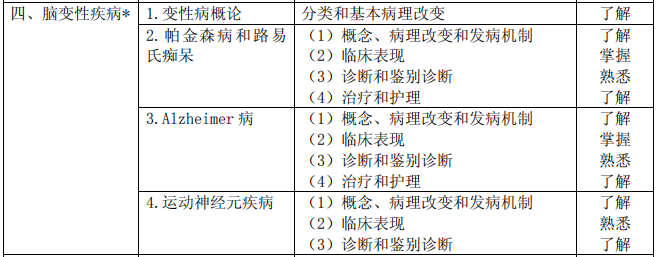 单 元细目要点要求一、神经系统疾病概论1.大脑和小脑大脑的解剖结构，不同脑区的功能小脑的结构和功能熟悉一、神经系统疾病概论2.脑干和颅神经（1）12 对颅神经的解剖和传导通路以及损伤后的临床表现（2）脑干的解剖结构，损伤后的临床表现熟悉一、神经系统疾病概论3.脊髓脊髓的解剖结构和损害后的表现熟悉一、神经系统疾病概论4.运动系统上运动系统的解剖结构，上运动神经元损害的临床表现和定位诊断下运动系统的解剖结构，下运动神经元损害的临床表现和定位诊断锥体外系的解剖和损害后的表现熟悉一、神经系统疾病概论5.感觉系统不同感觉的传导通路，伤后的临床表现和定位诊断熟悉二、神经系统症状学1.头痛*临床分类临床表现诊断和鉴别诊断药物治疗了解熟悉了解了解二、神经系统症状学2.头晕概念和发病机制临床表现分类和药物治疗了解熟悉了解二、神经系统症状学3.失眠概念和发生机制临床表现治疗了解熟悉了解二、神经系统症状学4.昏迷*概念和分级诊断和鉴别诊断急诊处理了解掌握掌握二、神经系统症状学5.癫痫*概念和发病机制国际分类和临床表现诊断和鉴别诊断药物治疗和机制了解掌握掌握掌握三、脑血管疾病*1.脑血管病概论脑血管的解剖和危险因素了解三、脑血管疾病*2.血管性痴呆概念临床表现辅助检查、诊断和鉴别诊断治疗，常用药物作用机制了解掌握掌握掌握三、脑血管疾病*3.短暂性脑缺血发作（1）概念临床表现辅助检查、诊断和鉴别诊断治疗，常用药物作用机制了解掌握掌握掌握三、脑血管疾病*4.脑梗死概念临床表现辅助检查、诊断和鉴别诊断急诊治疗和护理，预防原则了解掌握掌握掌握三、脑血管疾病*5.脑出血概念临床表现辅助检查、诊断和鉴别诊断急诊处理了解掌握掌握掌握三、脑血管疾病*6.蛛网膜下腔出血病因临床表现辅助检查和诊断急诊治疗和护理了解掌握掌握熟悉五、脑炎性疾病1.炎性脱髓鞘概论概念、发病机制分类以及相关临床表现了解了解五、脑炎性疾病2.多发性硬化概念、病因和病理改变临床表现、亚洲患者的特点辅助检查、诊断和鉴别诊断治疗和护理了解掌握熟悉熟悉五、脑炎性疾病3.脑炎和脑膜炎病因临床表现诊断和鉴别诊断治疗了解掌握熟悉熟悉六、脊髓疾病1.脊髓压迫症病因临床表现辅助检查、诊断和鉴别诊断了解熟悉熟悉六、脊髓疾病2.脊髓炎病因和病理改变临床表现诊断和鉴别诊断急诊处理了解掌握掌握熟悉六、脊髓疾病3.亚急性联合变性病因和病理改变临床表现诊断和鉴别诊断急诊处理了解掌握掌握熟悉七、周围神经疾病*1.周围神经病总论发病原因和基本病理改变临床表现了解七、周围神经疾病*2.面神经炎概念和发病原因临床表现诊断和鉴别诊断治疗和护理了解掌握熟悉熟悉七、周围神经疾病*3.三叉神经痛概念和发病原因临床表现诊断和鉴别诊断治疗了解掌握熟悉熟悉七、周围神经疾病*4.炎性神经病（GBS 和CIDP）概念和发病原因临床表现诊断和鉴别诊断治疗和护理了解熟悉熟悉掌握七、周围神经疾病*5.糖尿病神经病发病机制临床表现诊断和鉴别诊断治疗和护理了解熟悉熟悉了解七、周围神经疾病*6.中毒性神经病（酒精和药物中毒）发病机制临床表现诊断和鉴别诊断治疗和护理了解熟悉熟悉了解七、周围神经疾病*7.遗传性神经病临床表现和分类辅助检查了解八、神经肌肉接头疾病重症肌无力概念和发病机制临床分级和表现辅助检查、诊断和鉴别诊断治疗和护理了解掌握熟悉熟悉九、骨骼肌疾病1.骨骼肌疾病概论概念和发病原因基本病理改变临床表现规律了解九、骨骼肌疾病2.肌营养不良概念和发病机制临床分型和表现辅助检查、诊断和鉴别诊断了解熟悉了解九、骨骼肌疾病3.周期性瘫痪概念和发病机制临床分型和表现诊断和鉴别诊断治疗了解熟悉了解了解九、骨骼肌疾病4.代谢性肌肉病（脂肪和糖元代谢）概念和发病机制临床分型和表现诊断和鉴别诊断治疗了解熟悉了解了解九、骨骼肌疾病5.炎性肌肉病（多发性肌炎和皮肌炎）概念和发病机制临床表现辅助检查、诊断和鉴别诊断治疗了解熟悉了解熟悉